	HORSINGTON CHURCH SCHOOL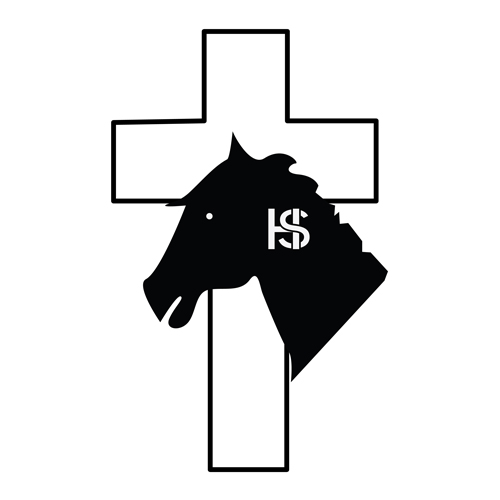                                                    HORSINGTON                                                                    TEMPLECOMBE                                                                    SOMERSET                                                                    BA8 0BW                                                    Tel:  (01963) 370358                                                    Email: office@horsington.bwmat.orgWeb Address: www.horsingtonbwmat.orgHEADTEACHER:  Mary AlexanderDear Parents/CarersWe are pleased to announced that the PTFA are organising a film night for Thursday 23rd May in the school hall, for all pupils.The film will be Incredibles 2 and will run from 3:45pm - 5:30pm. The children will be given a drink and some popcorn to enjoy with the film.Children will be taken straight to the hall after school and will need to be collected promptly at 5:30pm from the hall.Please complete the form below if your child/children would like to attend this event by Tuesday 21st May and return to the School Office.Suggested donation for tickets is £2.50 for your first child and £1 for siblings.If your children would like to bring a small, comfy cushion to sit on, please send them in on the morning of the film.We are always grateful for support at these events, so if you are able to help then please come and talk to either Abby Spoors, or Jo Wickstead.Thank youHorsington Church School PTFAFILM NIGHTI give my permission for the following children to attend the Film Night on Thursday 23rd May.Child’s name:Child’s name:Child’s name:Child’s name:Child’s name:I enclose £_____ donation for tickets.All money raised will go towards Horsington Church School PTFA.